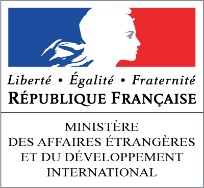 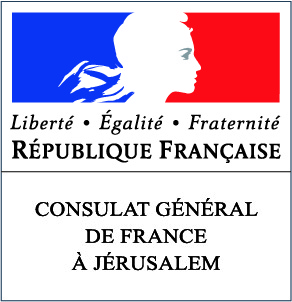 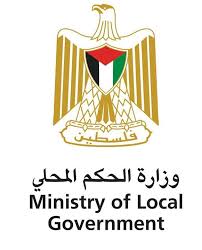 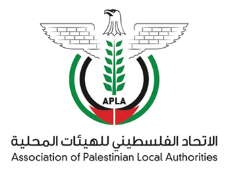 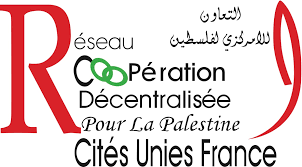 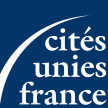  Séminaire thématique sur la coopération décentralisée franco-palestinienne sur les politiques locales de préservation du patrimoineSamedi 19 et Dimanche 20 octobre 2019À Jéricho et NaplouseFiche d’inscriptionA envoyer avant le 27 septembre 2019Par e-mail à: anne-marie.reingold@diplomatie.gouv.fr; julie.dusseaux@diplomatie.gouv.fr et s.giovetti@cites-unies-france.org MERCI DE REMPLIR LE DOCUMENT EN LETTRES CAPITALES ET DE JOINDRE UNE COPIE DE VOTRE PASSEPORT D’UNE VALIDITE MINIMALE DE 6 MOISL’organisation du voyage et du séjour des participants est prévu comme suit :Les billets d’avion sont à la charge des participants. Les intervenants sont en revanche priés de contacter Mme Anne Marie MEVEL REINGOLD, Chargée de Mission à la Délégation pour l’Action Extérieure des Collectivités Territoriales (DAECT) du Ministère de l’Europe et des Affaires Etrangères à l’adresse mail suivante : anne-marie.reingold@diplomatie.gouv.fr, pour la prise en charge de leur billet. En ce qui concerne le séjour, les participants doivent contacter le Consulat Général de France à Jérusalem à  l’adresse mail suivante : julie.dusseaux@diplomatie.gouv.fr qui prend en charge :- Les transferts aéroport/hôtels/aéroport ;- Les transferts hôtels/visites de terrain;- Les deux déjeuners des 19 et 20 octobre ;- les diners du 18 et 19 octobre.Merci de noter que les nuits d’hôtel des participants (non intervenants), les dépenses personnelles et les extras sont à leur charge.1) Informations personnellesM.| Mme| Mlle: Nom_____________________________________ Prénom_____________________________________Titre ou Fonction ____________________________ Organisme__________________________________Adresse______________________________________________________________________________Code Postal : _______________	Ville : _____________________   Pays : __________________________Tel. Fixe : ___________________  Tel. Portable : ____________________  Fax: _____________________      E-Mail _______________________________________________________________________________2) Plan de vol3) Réservation d’hôtel à JérichoMerci de noter que l’hébergement à Jéricho est proposé dans un lieu atypique, le sanctuaire de Nabi Musa, haut lieu de patrimoine palestinien, situé dans le désert aux portes de Jéricho. Merci de noter que ce site ne comporte que 24 chambres (60 lits) et les conditions d’hébergement y sont atypiques. Nous vous suggérons de vous inscrire le plus rapidement possible afin de pouvoir bénéficier de cet hébergement singulier dans un cadre patrimonial en lien avec le thème de notre séminaire. Plus d’informations sur le programme de réhabilitation du lieu : http://www.ps.undp.org/content/papp/en/home/presscenter/articles/2019/eu-and-undp-partnership-revitalize-maqam-nabi-musa-.html 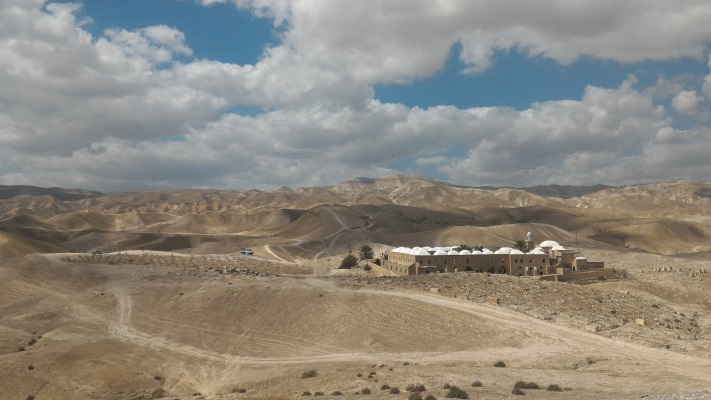 Type de chambre : simple  partagée (deux lits simples)  Dans le cas d’une chambre partagée, nom de la deuxième personne : ______________________________________________________________________________Demandes spécifiques liées à l’hébergement : ____________________________________________________________________________________________________________________________________________________________3) Réservation d’hôtel à NaplouseType de chambre : simple  double  Dans le cas d’une chambre double, nom de la deuxième personne : ______________________________________________________________________________Demandes spécifiques liées à l’hébergement : ____________________________________________________________________________________________________________________________________________________________La réservation de l’hôtel sera faite à la réception d’une copie de la fiche d’inscription avec une copie du passeport.4) Visa Les visas sont directement attribués à l’aéroport. Ils sont gratuits pour les ressortissants français. Le passeport doit avoir une validité minimale de 6 mois ; ne portant aucune mention de visite en Iran, sous peine de refus d’entrée en Israël.5) AssuranceChacun des participants s’engage à contracter une assurance santé, responsabilité civile et rapatriement dont il prend en charge le coût.Le Consulat Général de France à Jérusalem ne pourra en aucun cas être tenu pour responsable de tout accident qui causerait des dommages corporels et/ou matériels à l’un des participants.Je soussigné(e)_______________________________________________________ déclare avoir pris connaissance des conditions décrites ci-dessus, dans la fiche d’inscription et les accepter.Fait à ____________________________________ Le __________________________________Signature :                                                                            Cachet : Date d’arrivée à Tel Aviv (aéroport Ben Gourion)Heure d’arrivéeNom de la compagnieNuméro de volDate de départ de Tel Aviv (aéroport Ben Gourion)Heure de départNom de la compagnieNuméro de vol20 octobre : Oui     non 21 octobre : Oui  nonNuitéesDate de départ de l’hôtel18 octobre : Oui  non19 octobre19 octobre : Oui  non NuitéesDate de départ de l’hôtel20 octobre : Oui  non20 octobreOui  non21 octobre : Oui  non 21 octobreOui  non 